ФАКУЛТЕТ ПО …………………УТВЪРЖДАВАМ:РЕКТОР: ПРОФ. Д-Р ХРИСТИНА  ЯНЧЕВА                                               (……  	подпис и печат ………. )ДЕКАН:ДОЦ. Д-Р …………….                                             (	……..подпис и печат 	)ДОКТОРСКА ПРОГРАМА
ПО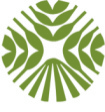 А Г Р А Р Е Н   У Н И В Е Р С И Т Е Т –  П Л О В Д И ВПловдив 4000; бул. «Менделеев» № 12; тел. +359/32/654 300Факс +359/32/633 157; www.au-plovdiv.bgСпециалностОбласт на висшето образованиеПрофесионално направлениеПрофесионална квалификацияОНСНиво на Европейската квалификационна рамкаНиво на Квалификационната рамка на Европейското пространство за висше образованиеНиво на Националната квалификационна рамкаОбсъден и приет на ФСПротокол №..../	г.Обсъден и приет на АСПротокол №..../	г.АктуализиранФС Протокол №..../	г.АС Протокол №..../	г.ЦЕЛ НА ОБУЧЕНИЕТО ПО ДОКТОРСКАТА ПРОГРАМАПРЕДНАЗНАЧЕНИЕ НА ПРИДОБИЛИТЕ ОБРАЗОВАТЕЛНАТА И НАУЧНА СТЕПЕН „ДОКТОР“ЗНАНИЯ, УМЕНИЯ И КОМПЕТЕНЦИИЗнанияУменияКомпетентности Самостоятелност и отговорностКомпетентност за ученеКомуникативни и социални компетентностиПрофесионални компетентностиПРОДЪЛЖИТЕЛНОСТ И ФОРМИ НА ОБУЧЕНИЕТОНАЧИН НА ЗАВЪРШВАНЕ НА ОБУЧЕНИЕТО ВЪЗМОЖНАТА ПРОФЕСИОНАЛНА И ДЛЪЖНОСТНА РЕАЛИЗАЦИЯ НА ЗАВЪРШИЛИТЕ СПЕЦИАЛНОСТТА